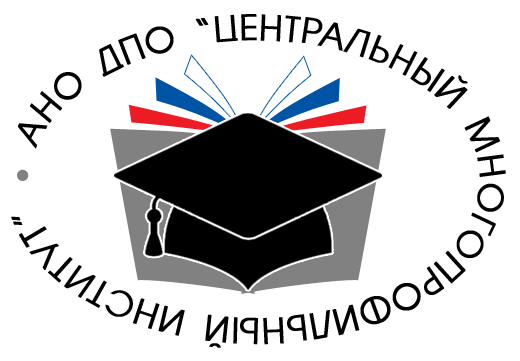 АВТОНОМНАЯ НЕКОММЕРЧЕСКАЯ ОРГАНИЗАЦИЯ
ДОПОЛНИТЕЛЬНОГО ПРОФЕССИОНАЛЬНОГО ОБРАЗОВАНИЯ«ЦЕНТРАЛЬНЫЙ МНОГОПРОФИЛЬНЫЙ ИНСТИТУТ»
115419, г. Москва, 2-ой Рощинский проезд, д.8, стр. 7 офис 919;  
тел: 8 800 777 84 09, 8 499 281 69 47; e-mail: cinst@mail.ru  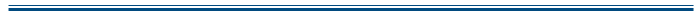 www.idopobr.ruС учетом сложившейся в стране ситуации предлагаем в каждой школе бесплатно организовать дистанционное обучение.Под эгидой АНО ДПО «Центральный многопрофильный институт (Москва)» реализовывается некоммерческий проект «Национальная цифровая репетиторская и школьная образовательная среда». В рамках этого проекта школам бесплатно предоставляется возможность организации дистанционного обучения, на высоком уровне используя уникальный по функциональным возможностям программный продукт «Электронная школа», на который имеется свидетельства РОСПАТЕНТА. На сегодняшний день эта «Электронная школа» является самой многофункциональной и действенной в стране. Институт может решить все под ключ, чтобы школа через день могла начать дистанционное обучение.Институт разработал специальные курсы (программы) повышения квалификации для директоров школ и учителей, чтобы они могли осуществлять дистанционное обучение, используя самые современные технологии.Кроме того, школам и учителям также бесплатно предоставляется большой перечень возможностей (Приложение 1).Дополнительную информацию можно найти на сайте «Национальной репетиторской системы»  www.nacobr.ru, а так же по указанным номерам 8 800 777 41 29, 8 495 532 80 17; e-mail: info@nacobr.ru . С уважением,                    Проректор                                                       Е.Л. КутузоваПриложение 1Возможности, предоставляемые бесплатно «Национальной цифровой репетиторской и школьной образовательной системой» для школ, лицеев и пр.«Национальная цифровая репетиторская и школьная образовательная система» предоставляет большие возможности для школ, лицеев и т.п., а именно:— создать современную цифровую образовательную среду в школе, зарегистрировавшись на электронной площадке «Национальной цифровой репетиторской и школьной образовательной системы» и используя уникальную разработку «Электронная школа», на которую имеется свидетельство РОСПАТЕНТА.— направлять учителей для прохождения добровольной общественной сертификации с получением звания «Профессиональный учитель в современной цифровой образовательной среде» и «Профессиональный и репетитор»;— организовать обучение директоров и заместителей директоров школ на курсах повышения квалификации по программе «Управленческий менеджмент образовательной организации в условиях формирования современной безопасной цифровой образовательной среды,  а также профильного и индивидуального обучения» и  получить ответы на вопросы:1.  Как эффективно управлять  школой в условиях формирования цифровой образовательной среды?2.  Как создать современную цифровую образовательную среду в школе?3.  Как сделать так, чтобы ученики после 9 класса не уходили из школы, а продолжали обучаться?4.  Как создать в школе систему профильного обучения без дополнительных затрат?5.  Как организовать в школе индивидуально ориентированное обучение?6.  Как уменьшить классную (аудиторную)  нагрузку, не меняя программу обучения и не ухудшая качество образования?7.  Как высвободить от занятий субботу и сделать ее выходным днем?8.  Как решить многие проблемы за счёт сетевого взаимодействия,  в том числе с «Национальной цифровой репетиторской и школьной образовательной системой»?9.  Как сделать, чтобы ученики получили достаточно высокие баллы по ЕГЭ и могли поступать в ВУЗЫ?10. Как подготовить учителей для работы в условиях цифровой образовательной среды? — создавать онлайн-видеокурсы, разработанные учителями школы, используя потенциал «Национальной цифровой репетиторской и школьной образовательной системы», в том числе профессиональные телемультимедийные студии в удаленном формате.— получить необходимую консультацию по вопросу создания телемультимедийной студии школы для записи онлайн-видеокурсов;— заказать чертежи (проект) создания телемультимедийной студии школы или сдачу под ключ такой студии;— выбрать нужный для образовательного процесса онлайн-видеокурс или видеоурок из каталога «Национальной цифровой репетиторской и школьной образовательной системы»;— использовать образовательные ресурсы «Национальной цифровой репетиторской и школьной образовательной системы», в том числе систему дистанционного обучения при создании в школе профильных классов, а также для снижения классной (аудиторной) нагрузки и высвобождения субботы, чтобы сделать ее выходным днем;— обучение учащихся на бесплатных, краткосрочных онлайн-видеокурсах «Ученик в современной цифровой образовательной среде»;— размещение авторских видеокурсов и видеоуроков своих учителей на платформе «Национальной цифровой репетиторской и школьной образовательной системы» для платного просмотра, чтобы учителя могли иметь значительный дополнительный заработок;— организовать на высоком уровне дистанционное обучение учащихся,  используя систему дистанционного обучения, и в том числе, систему вебинаров «Национальной цифровой репетиторской и школьной образовательной системы»;— организовывать по мере необходимости тестирование своих учеников для оценки уровня знаний, воспользовавшись системой тестирования «Национальной цифровой репетиторской и школьной образовательной системы», а также организовать пробное тестирование по ОГЭ и ЕГЭ;— организовать участие учеников школы в бесплатной Всероссийской олимпиаде учащихся «Олимп»;— создавать условия ученикам и учителям по мере необходимости получать консультации по возникшим вопросам,  используя «Систему консультирования» «Национальной цифровой репетиторской и школьной образовательной системы»;— использовать в образовательном процессе мультимедийные образовательные ресурсы электронной библиотеки «Национальной цифровой репетиторской и школьной образовательной системы»;— публиковать статьи и другие материалы учителей в рецензируемом электронном журнале;— обеспечивать общественное признание заслуг учителей и сотрудников школы,  представив их к престижным общественным наградам;— обеспечивать участие учителей в получении на конкурсной основе грантов, предоставляемых «Национальной цифровой репетиторской и школьной образовательной системой»;-повысить уровень качества обучения в школе на основе договора о сетевом взаимодействии с «Национальной цифровой репетиторской и школьной образовательной системой».Обучение репетиторов и учителей в АНО ДПО «Центральный многопрофильный институт» на курсах повышения квалификации по программе «Профессиональный репетитор и учитель в современной цифровой образовательной среде» осуществляется по льготной цене. На бесплатной основе осуществляется  обучение на курсах по программам: 	- повышение квалификации директоров школ «Управленческий менеджмент образовательной организации в условиях формирования современной безопасной цифровой образовательной среды, а также профильного и индивидуального обучения»;	- «Ученик в современной цифровой образовательной среде»; 	- «Родитель в цифровой образовательной среде». Возможности, предоставляемые бесплатно «Национальной цифровой репетиторской и школьной образовательной системой» репетиторам и учителям «Национальная цифровая репетиторская и школьная образовательная система» предоставляет широкий перечень возможностей для репетиторов, а именно:Пройти добровольную общественную сертификацию и получить звание  «Профессиональный репетитор» и «Профессиональный учитель в современной образовательной сфере». Получить почетное звание «Профессиональный репетитор» или «Профессиональный учитель в современной образовательной сфере».Зарегистрироваться в Едином реестре профессиональных репетиторов (ЕРПР).В процессе регистрации репетитору и учителю создается личный виртуальный кабинет, который одновременно является онлайн-школой и индивидуальным веб-сайтом и имеет свой доменный адрес, что позволяет репетитору и учителю проводить свою рекламную кампанию, продвигая индивидуальный веб-сайт, используя маркетинговую стратегию «Национальной цифровой репетиторской и школьной образовательной системы», а самое главное - оказывать образовательные услуги  через свой личный кабинет (веб-сайт), используя весь потенциал «Национальной цифровой репетиторской и школьной образовательной системы», в том числе систему дистанционного обучения, включая систему вебинаров.Создавать свои онлайн-видеокурсы,  используя соответствующие ресурсы «Национальной цифровой репетиторской и школьной образовательной системы». Разместить авторские онлайн-видеокурсы на портале и зарабатывать на просмотрах до 3 млн. руб. в месяц.Получать в десятки раз больше дохода, оказывая более качественно и эффективно свои образовательные услуги,  используя самые продвинутые технологии дистанционного обучения, существенно увеличив за счет этого число обучающихся учеников.Создавать презентации нового, более высокого уровня и в том числе в формате 3D, используя новейшие технологии «Национальной цифровой репетиторской и школьной образовательной системы».На конкурсной основе получать заказы и гранты на миллионы рублей на разработку образовательного онлайн-видеоконтента.Разрабатывать тесты и проводить тестирование своих учеников на разных этапах подготовки, используя систему тестирования «Национальной цифровой репетиторской и школьной образовательной системы».Оказывать платные консультации, размещая свои предложения в Единой консультационной системе.Размещать свои книги, статьи и рефераты в Электронной библиотеке системы.Общаться и решать определенные вопросы в рамках закрытой профессиональной социальной сети.Обучение репетиторов и учителей в АНО ДПО «Центральный многопрофильный институт» на курсах повышения квалификации по программе «Профессиональный репетитор и учитель в современной цифровой образовательной среде» осуществляется по льготной цене. На бесплатной основе осуществляется обучение на курсах по следующим программам: 	- повышение квалификации директоров школ «Управленческий менеджмент образовательной организации в условиях формирования современной безопасной цифровой образовательной среды, а также профильного и индивидуального обучения»; 	- «Ученик в современной цифровой образовательной среде»; 	- «Родитель в цифровой образовательной среде». Возможности, предоставляемые бесплатно «Национальной цифровой репетиторской и школьной образовательной системой» ученикам«Национальная цифровая репетиторская и школьная образовательная система» предоставляет большие возможности для учеников, а именно:Ученик, став участником «Национальной цифровой репетиторской и школьной образовательной системы», практически избавляется от «скучных» занятий с педагогом (на своей территории или на территории репетитора) и получает возможность заниматься, используя самые современные и эффективные дистанционные технологии под руководством опытного репетитора.В процессе регистрации в «Национальной цифровой репетиторской и школьной образовательной системе» ученику создается личный виртуальный кабинет, который является одновременно индивидуальным веб-сайтом и имеет свой доменный адрес.Используя свой личный виртуальный кабинет (фактически-личный веб-сайт), ученик может заниматься со своим репетитором в режиме онлайн или офлайн.Ученик в любое удобное для себя время может войти в Единую консультационную систему, выбрать заинтересовавшего профессионального  репетитора и получить необходимую консультацию.Ученик, проявив инициативу, используя систему дистанционного обучения, и в том числе систему вебинаров,  может совместно с репетитором  организовать проведение занятий в видеоформате.Ученик, войдя в личный виртуальный кабинет репетитора в Едином реестре профессиональных репетиторов (ЕРПР),  может ознакомиться с информацией и в том числе с анкетными данными репетитора, которые являются достоверными и подтверждаются наличием заверенных копий документов,  и убедиться, что данный репетитор имеет необходимые знания и навыки, не имеет судимости, не имеет медицинских отклонений, т.е. не имеет ограничений для занятий педагогической деятельностью. Таким образом, ученик может защитить свои права и оградить себя от взаимодействия с недобросовестными репетиторами,  способными к жульническим или мошенническим деяниям.Ученик может обучиться на краткосрочных курсах «Ученик в современной цифровой образовательной среде».Ученик в любое время и на любом этапе подготовки может проверить уровень своих знаний, пройдя тестирование в системе тестирования, а также пройти пробное тестирование по ОГЭ и ЕГЭ.Ученик может без ограничений пользоваться ресурсами электронной библиотеки.Ученик может общаться со всеми участниками «Национальной цифровой репетиторской и школьной образовательной системы» в рамках профессиональной закрытой социальной сети.Ученик может выбрать интересующий онлайн-видеокурс из каталога «Национальной цифровой репетиторской и школьной образовательной системы».Любой ученик может участвовать во «Всероссийской олимпиаде учащихся «Олимп».